Publicado en Olesa de Montserrat el 26/10/2022 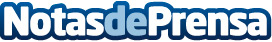 iDISC recibe la certificación ISO 18587 de Servicios de Posedición de traducción automáticaEsta nueva certificación, creada en 2017, acredita los procesos de posedición de traducciones automáticas, que ya forman parte del futuro del sector y que iDISC tiene integrados en su amplia gama de servicios lingüísticosDatos de contacto:Pere Grivé Ayguadé+34 937787300Nota de prensa publicada en: https://www.notasdeprensa.es/idisc-recibe-la-certificacion-iso-18587-de Categorias: Internacional Telecomunicaciones Comunicación E-Commerce http://www.notasdeprensa.es